6.18.1-01/0711-0807.11.2017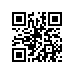 О внесении изменений в приказ от 20.09.2017 № 6.18.1-01/2009-10 «О составе государственной экзаменационной комиссии по проведению государственной итоговой аттестации студентов образовательных программ «Прикладная культурология», «Визуальная культура» и «Культурология» факультета гуманитарных наук и секретарях государственной экзаменационной комиссии»В связи с технической ошибкой в тексте приказа ПРИКАЗЫВАЮ:Внести изменения в приказ от 20.09.2017 № 6.18.1-01/2009-10 «О составе государственной экзаменационной комиссии по проведению государственной итоговой аттестации студентов образовательных программ «Прикладная культурология», «Визуальная культура» и «Культурология» факультета гуманитарных наук и секретарях государственной экзаменационной комиссии», заменив в пункте 4:- слова «Председатель локальной ГЭК Доктор философских наук, профессор школы культурологии Хестанов Р.З.» словами «Председатель локальной ГЭК Доктор философских наук, доцент школы культурологии Инишев И.Н.»;- в части «Члены локальной ГЭК» слова «Доктор философских наук, доцент школы культурологии Инишев И.Н» словами «Доктор философских наук, профессор школы культурологии Хестанов Р.З.».Проректор                                                                                                        С.Ю. Рощин